TEACHER INTERVIEW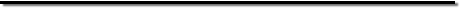 What specific behaviors occur in school that interfere most with this student’s learning/social relationships? (Describe the ACTUAL behavior. For example, instead of “aggressive”, use “hits”, “kicks”, “trips others”, etc.) 

     
When are these behaviors most likely to occur?

     
Are there certain persons, events, or situations that consistently trigger the onset of these behaviors?

     
Student’s strengths:
Academic:

     

Social:

     
Student’s weaknesses:
Academic:

     

Social:

     
Does student attend school willingly and consistently?

     
Have you had a conference with parent/guardian about this problem behavior?

 Yes	No

Date of conference:      
Results/Changes made:      
Describe previous interventions and indicate the degree of success of each, including rewards and punishments:

     
What are the student’s favorite things to do? (possible reinforcers)

     
Reinforcers that did not work with this student:

     Student’s Name:      SSN:      Grade:      Teacher:      School:      Date:      